SEND Transformation Programme As part of the Education Authority’s work to transform their Special Educational Needs and Disabilities (SEND) Services, they are holding online SEND Transformation Programme information events for parents and carers.The SEND Transformation Programme Reference Group (PRG), made up of parent advocacy groups and the wider education and health bodies, and community and voluntary organisations, will facilitate the following engagement sessions:Online information session 1: Thursday 24th November 2022: 8-9:30: https://bit.ly/3Ez4Z5kOnline information session 2: Thursday 1st December, 2022: 7pm-8:30pm: https://bit.ly/3tDkenzThese upcoming information events provide an opportunity for parents and carers to learn more about the programme and to meet PRG representatives.Further information on the SEND Transformation Programme is available at: https://bit.ly/3gjw82S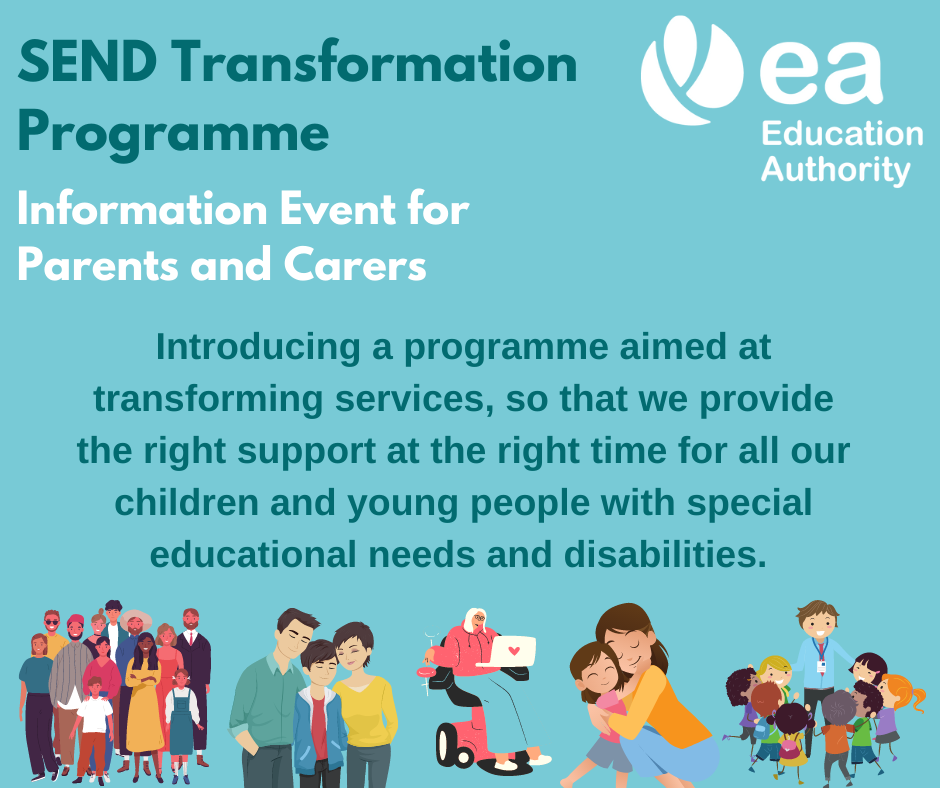 